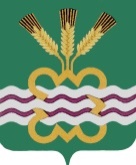 ГЛАВА МУНИЦИПАЛЬНОГО ОБРАЗОВАНИЯ«КАМЕНСКИЙ ГОРОДСКОЙ ОКРУГ»ПОСТАНОВЛЕНИЕ 27.09.2019									 		      № 1813						п. МартюшОб утверждении Положения о создании и организации системы внутреннего обеспечения соответствия требованиям антимонопольного законодательства в Администрации муниципального образования «Каменский городской округ»	В соответствии с Федеральным законом от 06.10.2003 года № 131-ФЗ «Об общих принципах организации местного самоуправления в Российской Федерации, Указом Президента Российской Федерации от 21.12.2017 года  № 618 «Об основных направлениях государственной политики по развитию конкуренции», руководствуясь Уставом МО «Каменский городской округ»,  ПОСТАНОВЛЯЮ:Утвердить Положение о создании и организации системы внутреннего обеспечения соответствия требованиям антимонопольного законодательства в Администрации муниципального образования «Каменский городской округ» (прилагается) Опубликовать настоящее постановление в газете «Пламя» и разместить на официальном сайте муниципального образования «Каменский городской округ».Контроль за исполнением настоящего постановления возложить на Заместителя Главы администрации по экономике и финансам А.Ю. Кошкарова.Глава городского округа                                                                      С.А. БелоусовУтвержденопостановлением Главы Каменского городской округа 27.09.2019г. N1813«О  создании и организации системы внутреннего обеспечения соответствия требованиям антимонопольного законодательства в Администрации муниципального образования «Каменский городской округ»Положение о создании и организации системы внутреннего обеспечения соответствия требованиям антимонопольного законодательства в Администрации муниципального образования «Каменский городской округ»1. Общие положения1.1. Настоящее Положение разработано в целях формирования единого подхода к созданию и организации системы внутреннего обеспечения соответствия требованиям антимонопольного законодательства в Администрации муниципального образования «Каменский городской округ» (далее - антимонопольный комплаенс).1.2. Для целей настоящего Положения используются следующие термины:«антимонопольное законодательство» - законодательство, основывающееся на Конституции Российской Федерации, Гражданском кодексе Российской Федерации и состоящее из Федерального закона «О защите конкуренции», иных федеральных законов, регулирующих отношения, связанные с защитой конкуренции, в том числе с предупреждением и пресечением монополистической деятельности и недобросовестной конкуренции, в которых участвуют федеральные органы исполнительной власти, органы государственной власти субъектов Российской Федерации, органы местного самоуправления, иные осуществляющие функции указанных органов органы или организации, а также государственные внебюджетные фонды, Центральный банк Российской Федерации, российские юридические лица и иностранные юридические лица, физические лица, в том числе индивидуальные предприниматели;«антимонопольный орган» - федеральный антимонопольный орган и его территориальные органы;«антимонопольный комплаенс» - совокупность правовых и организационных мер, направленных на соблюдение требований антимонопольного законодательства;  «доклад об антимонопольном комплаенсе» - документ, содержащий информацию об организации и функционировании антимонопольного комплаенса в Администрации муниципального образования «Каменский городской округ»;2«коллегиальный орган» - орган, осуществляющий оценку эффективности функционирования антимонопольного комплаенса – Коллегия при Главе муниципального образования «Каменский городской округ»;«нарушение антимонопольного законодательства» - недопущение, ограничение, устранение конкуренции; «риски нарушения антимонопольного законодательства» - сочетание вероятности и последствий наступления неблагоприятных событий в виде ограничения, устранения или недопущения конкуренции;«уполномоченное подразделение» - структурное подразделение Администрации, осуществляющее внедрение антимонопольного комплаенса и контроль за его исполнением – отдел по правовой и кадровой работе Администрации муниципального образования «Каменский городской округ».2. Цели, задачи и принципы антимонопольного комплаенса2.1. Цели антимонопольного комплаенса:а) обеспечение соответствия деятельности Администрации муниципального образования «Каменский городской округ» (далее – Администрация), её отраслевых (функциональных)  и территориальных органов требованиям антимонопольного законодательства;б) профилактика нарушения требований антимонопольного законодательства в деятельности Администрации, её отраслевых (функциональных)  и территориальных органов.2.2. Задачи антимонопольного комплаенса:а) выявление рисков нарушения антимонопольного законодательства;б) управление рисками нарушения антимонопольного законодательства;в) контроль за соответствием деятельности Администрации, её отраслевых (функциональных)  и территориальных органов требованиям антимонопольного законодательства;г) оценка эффективности функционирования антимонопольного комплаенса.2.3. Принципы при организации антимонопольного комплаенса в Администрации:а) заинтересованность руководства в эффективности функционирования антимонопольного комплаенса;б) регулярность оценки рисков нарушения антимонопольного законодательства;в) обеспечение информационной открытости функционирования антимонопольного комплаенса;г) непрерывность функционирования и совершенствование антимонопольного комплаенса.Организация антимонопольного комплаенса3Общий контроль за организацией и функционированием антимонопольного комплаенса осуществляется Главой муниципального образования «Каменский городской округ» (далее – Глава).Глава:а) издает постановление об антимонопольном комплаенсе, вносит в него изменения, а также принимает правовые акты, регламентирующие реализацию антимонопольного комплаенса;б) рассматривает материалы, связанные с оценкой эффективности функционирования антимонопольного комплаенса и принимает меры, направленные на устранение выявленных недостатков;3.3.  К компетенции уполномоченного подразделения относится: а) подготовка документов об антимонопольном комплаенсе;б) выявление и оценка рисков нарушения антимонопольного законодательства;в) выявление конфликта интересов в деятельности муниципальных служащих и разработка предложений по их исключению;г) организация обучения муниципальных служащих по вопросам, связанным с соблюдением антимонопольного законодательства и антимонопольным комплаенсом;д)  организация внутренних расследований, связанных с функционированием антимонопольного комплаенса, и участие в них;з) взаимодействие с антимонопольным органом и организация содействия ему в части, касающейся вопросов, связанных с проводимыми проверками;и) информирование Главы  о внутренних документах, которые могут повлечь нарушение антимонопольного законодательства;3.4. Оценку эффективности организации и функционирования в Администрации, её отраслевых (функциональных)  и территориальных органах антимонопольного комплаенса осуществляет коллегиальный орган, к функциям которого относится:а) рассмотрение и оценка мероприятий, касающихся функционирования антимонопольного комплаенса;б) рассмотрение и утверждение доклада об антимонопольном комплаенсе.Порядок выявления и оценки рисков нарушения антимонопольного законодательства	4.1. В целях выявления рисков нарушения антимонопольного законодательства уполномоченный орган на регулярной основе организует проведение следующих мероприятий:	а) анализ выявленных нарушений антимонопольного законодательства в деятельности Администрации, её отраслевых (функциональных)  и территориальных органов за предыдущие 3 года (наличие предостережений, предупреждений, штрафов, жалоб, возбужденных дел);4	б) анализ нормативных правовых актов органов местного самоуправления Каменского городского округа, затрагивающих вопросы антимонопольного законодательства (далее – нормативные правовые акты);	в) анализ проектов нормативных правовых органов местного самоуправления Каменского городского округа, затрагивающих вопросы антимонопольного законодательства (далее – проекты нормативных правовых актов);	г) мониторинг и анализ практики применения Администрацией, её отраслевыми (функциональными)  и территориальными органами антимонопольного законодательства;	д) проведение оценки эффективности разработанных и реализуемых мероприятий по снижению рисков нарушения антимонопольного законодательства.	4.2. При проведении анализа выявленных нарушений антимонопольного законодательства за предыдущие 3 года проводятся следующие мероприятия:	а) осуществление сбора в структурных подразделениях Администрации, её отраслевых (функциональных)  и территориальных органах сведений о наличии нарушений антимонопольного законодательства;	б) составление перечня нарушений антимонопольного законодательства, который содержит сведения о выявленных за предыдущие 3 года нарушениях антимонопольного законодательства (отдельно по каждому нарушению) и информацию о нарушении (указание нарушенной нормы антимонопольного законодательства, краткое изложение сути нарушения, указание последствий нарушения антимонопольного законодательства и результата рассмотрения нарушения антимонопольным органом), позицию антимонопольного органа, сведения о мерах по устранению нарушения, а также о мерах, направленных на недопущение повторения нарушения.	4.3. При проведении (не реже одного раза в год) уполномоченным подразделением анализа нормативных правовых актов реализуются следующие мероприятия:	а) разработка и размещение на официальном сайте муниципального образования «Каменский городской округ» (далее – официальный сайт) исчерпывающего перечня нормативных правовых актов (далее – перечень актов) с одновременным размещением текстов таких актов, за исключением актов, содержащих сведения, относящиеся к охраняемой законом тайне;б) размещение на официальном сайте уведомления о начале сбора замечаний и предложений организаций и граждан по перечню актов;в) осуществление сбора и проведение анализа представленных замечаний и предложений организаций и граждан по перечню актов;г) представление Главе  доклада с обоснованием целесообразности (нецелесообразности) внесения изменений в нормативные правовые акты муниципального образования. 54.4. При проведении анализа проектов нормативных правовых актов уполномоченное подразделение:а) проверяет размещение разработчиком проекта на официальном сайте проекта нормативного правового акта с необходимым обоснованием реализации предлагаемых решений, в том числе их влияния на конкуренцию;б)  проверяет осуществление разработчиком проекта сбора и проведения оценки поступивших от организаций и граждан замечаний и предложений по проекту нормативного правового акта.4.5. При проведении мониторинга и анализа практики применения антимонопольного законодательства реализуются следующие мероприятия:а) осуществление сбора сведений о правоприменительной практике в Администрации, её отраслевых (функциональных)  и территориальных органах;б) подготовка по итогам сбора информации, предусмотренной подпунктом «а» настоящего пункта, справки об основных аспектах правоприменительной практики;4.6. При выявлении рисков нарушения антимонопольного законодательства уполномоченным подразделением проводится оценка таких рисков. Выявляемые риски нарушения антимонопольного законодательства распределяются по уровням согласно приложению №1 к настоящему Положению.4.7. На основе проведенной оценки рисков нарушения антимонопольного  законодательства уполномоченным подразделением составляется описание рисков согласно приложению № 2 к настоящему Положению.Мероприятия по снижению рисков нарушения антимонопольного законодательстваВ целях снижения рисков нарушения антимонопольного законодательства уполномоченное подразделение обеспечивает не реже одного раза в год разработку мероприятий по снижению рисков нарушения антимонопольного законодательства.Информация об исполнении мероприятий по снижению рисков нарушения антимонопольного законодательства включается в доклад о системе обеспечения антимонопольных требований.Ключевые показатели и порядок оценки эффективности функционирования системы обеспечения антимонопольных требованийВ целях оценки эффективности функционирования антимонопольного комплаенса устанавливаются следующие ключевые показатели:а) снижение количества правонарушений в области антимонопольного законодательства; б) отсутствие выданных Администрации, её отраслевым (функциональным)  и территориальным органам предупреждений антимонопольного органа;6в) отсутствие возбужденных дел о нарушении Администрацией, её отраслевыми (функциональными) и территориальными органами антимонопольного законодательства;г) отсутствие фактов привлечения к административной ответственности за нарушение антимонопольного законодательства.6.2. Уполномоченное подразделение не реже одного раза в год проводит оценку достижения ключевых показателей эффективности функционирования системы обеспечения антимонопольных требований.Доклад  об антимонопольном комплаенсе7.1. Доклад об антимонопольном комплаенсе должен содержать информацию:а) о результатах проведенной оценки рисков нарушения антимонопольного законодательства;б) об исполнении мероприятий по снижению рисков нарушения антимонопольного законодательства;в) о достижении ключевых показателей эффективности антимонопольного комплаенса.7.2. Доклад об антимонопольном комплаенсе представляется в коллегиальный орган на утверждение (не реже одного раза в год) уполномоченным подразделением (должностным лицом).7.3. Доклад об антимонопольном комплаенсе, утвержденный коллегиальным органом, должен размещаться на официальном сайте.									Приложение № 1									к ПоложениюУровни рисков нарушения антимонопольного законодательства									Приложение № 2									к ПоложениюОписание рисков нарушения антимонопольного законодательстваУровень рискаОписание рискаНизкий уровеньОтрицательное влияние на отношение институтов гражданского общества к деятельности органов местного самоуправления и должностных лиц по развитию конкуренции, вероятности выдачи предупреждения, возбуждения дела о нарушении антимонопольного законодательства, наложения штрафа отсутствуетНезначительный уровеньВероятность выдачи муниципальным органам и должностным лицам предупрежденияСущественный уровень Вероятность выдачи муниципальным органам и должностным лицам предупреждения и возбуждения в отношении них дела о нарушении антимонопольного законодательстваВысокий уровеньВероятность выдачи муниципальным органам и должностным лицам предупреждения и возбуждения в отношении них дела о нарушении антимонопольного законодательства и привлечения к административной ответственности (штраф, дисквалификация)№Выявленные рискиОписание рисковПричины возникновения рисковМероприятия по минимизации и устранению рисковВероятность повторного возникновения рисков